REQUERIMENTO Nº 278/11De Informações“Referente imóvel particular (notificar proprietário) localizado entre as Ruas Presidente Getúlio Vargas e Calil Baruque, no bairro Vila Linópolis”. Considerando-se que, diversos munícipes procuraram por este vereador cobrando providências no sentido de proceder à limpeza da calçada mencionada, e,Considerando-se que, o imóvel esta abandonado, a calçada esta tomada de mato e lixos,Considerando-se que, se faz necessária a limpeza no imóvel acima mencionada, pois há acúmulo de lixo e mato, podendo se tornar um criadouro de insetos e animais peçonhentos (escorpiões, cobras, ratos e baratas) e do Aedes aegypti (mosquito do dengue): (Segue fotos em anexo),		REQUEIRO à Mesa, na forma regimental, após ouvido o Plenário, oficiar ao Senhor Prefeito Municipal, solicitando-lhe as seguintes informações:A Administração Municipal tem conhecimento da situação acima mencionada? Justificar.Diante do exposto, há possibilidade de notificar o proprietário para que realize a limpeza no imóvel supramencionado?Quem é o proprietário do imóvel?Qual o motivo do real abandono desta propriedade?Outras informações que julgarem necessárias para acompanhamento, esclarecimento e conhecimento deste vereador.Plenário “Dr. Tancredo Neves”, em 08 de abril de 2011.ANÍZIO TAVARES-Vereador/Vice-Presidente-(Fls. nº 02- Limpeza e roçagem do mato em calçada localizada em imóvel particular (notificar proprietário) entre as Ruas Presidente Getúlio Vargas e Calil Baruque, no bairro Vila Linópolis).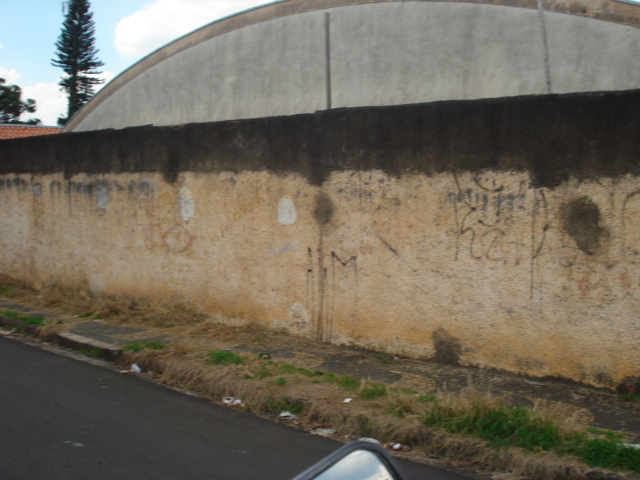 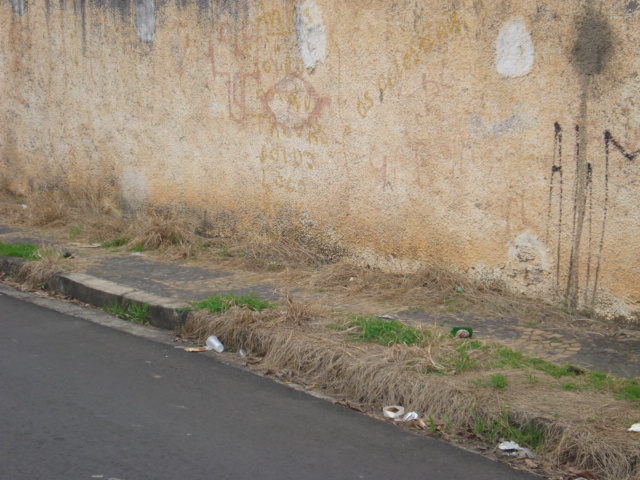 